Департамент общего образования Томской областиОбластное государственное бюджетное общеобразовательное учреждениеКадетская школа-интернат«Северский кадетский корпус»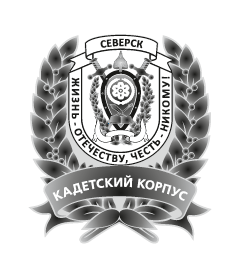 РАБОЧАЯ ПРОГРАММА ПЕДАГОГАБарской Розалии Ильясовны, учителя истории и обществознания, высшая категорияФ.И.О., категорияпо Праву10-11 класс(1ч. в неделю, 34 часа в год)предмет, класс и т.п.Рассмотрено на заседании педагогического советапротокол № 2от «31» августа 2018 г.2018--2019 учебный год  1. Пояснительная запискаНормативно-правовые документы, на основании которых разработана программа:Федеральный компонент государственного стандарта среднего общего образования, утвержденный приказом Минобразования России от 05 марта 2004 г. №1089 (с изменениями от 24 января 2012 г. № 39).Федеральный базисный учебный план  и примерные учебные планы общеобразовательных учреждений РФ, утвержденный приказом Минобразования России от 09 марта 2004г. № 1312. Закон РФ от 29 декабря 2012 года №273 – ФЗ «Об образовании». Приказ Министерства образования и науки РФ от 10 ноября 2011 г. № 2643 «О внесении изменений в Федеральный компонент государственных образовательных стандартов начального общего, основного общего и среднего (полного) общего образования, утвержденный приказом Министерства образования Российской Федерации от 5 марта 2004 г. № 1089». Приказ Министерства образования и науки Российской Федерации  от 31 марта 2014 г.  № 253 «Об утверждении федерального перечня учебников, рекомендуемых к использованию при реализации имеющих государственную аккредитацию образовательных программ начального общего, основного общего, среднего общего образования»;Приказ Министерства образования и науки Российской Федерации (Минобрнауки России) от 08 июня 2015 г. № 576 г. Москва «О внесении изменений в федеральный перечень учебников, рекомендуемых к использованию при реализации имеющих государственную аккредитацию образовательных программ начального общего, основного общего, среднего общего образования, утвержденный приказом Министерства образования и науки Российской Федерации от 31 марта 2014 г. № 253 Приказ Министерства образования и науки Российской Федерации (Минобрнауки России) от 18.10 2015 № 08 – 1786 «О рабочих программах учебных предметов» Письмо Министерства образования и науки РФ от 7 декабря 2016 г. № 08-2655 «О рассмотрении обращения».Рабочая программа по праву разработана на основе авторской программы  по праву для 10-11 классов общеобразовательных школ, автор А.Ф. Никитин, 2014 г и ориентирована на использование учебника А.Ф. Никитина Право 10-11 класс, М.Просвещение, 2013г.Рабочая программа рассчитана на 68 учебных часов в  10-11 классах, из расчета 1 час в неделю.Место предмета в базисном учебном планеФедеральный базисный учебный план для образовательных учреждений Российской Федерации отводит 68 часов для обязательного изучения учебного предмета «Право» на этапе среднего (полного) общего образования,  в X и XI классах по 34 часов, из расчета 1 учебный час в неделю.Примерная программа рассчитана на 68 учебных часов и является продолжением изучения правовой сферы в курсе обществознания в основной средней школе. При этом в ней предусмотрен резерв времени для реализации авторских подходов, использования разнообразных форм организации учебного процесса, внедрения современных методов обучения и педагогических технологий.В старшей школе право, будучи важным компонентом социально-гуманитарного образования личности, относится к числу приоритетных дисциплин, обеспечивающих возможности правовой социализации подростков. Правовое образование направлено на создание условий для развития гражданско-правовой активности, ответственности, правосознания обучающихся, дальнейшее освоение основ правовой грамотности и правовой культуры, навыков правового поведения, необходимых для эффективного выполнения выпускниками основных социальных ролей в обществе (гражданина, налогоплательщика, избирателя, члена семьи, собственника, потребителя, работника). Право как учебный предмет создает основу для становления социально-правовой компетентности обучающихся и будет способствовать развитию правовой культуры, воспитанию цивилизованного правосознания и уважения к закону у подрастающего  поколения. Содержание правового образования на данном уровне выстроено с учетом образовательных целей ступени, социальных потребностей и опыта взрослеющей личности. К основным содержательным линиям образовательной программы курса права для 10-11 классов общеобразовательной школы (базовый уровень) относятся следующие: история государства и права, вопросы теории государства и правароль права в регулировании общественных отношений; законотворческий процесс в стране; конституционное право, Конституция РФ;гражданство, основные права и обязанности граждан; участие граждан в управлении государством, избирательная система в России; вопросы семейного и образовательного права; имущественные и неимущественные права личности и способы их защиты; правовые основы предпринимательской деятельности; основы трудового права и права социального обеспечения; основы гражданского, уголовного, административного судопроизводства; особенности конституционного судопроизводства; международная защита прав человека в условиях мирного и военного времени. Курс также включает темы, связанные с освоением способов составления простых документов, понимания юридических текстов, получения и использования необходимой информации, квалифицированной юридической помощи и т.п.Условием решения образовательных задач правового обучения и воспитания на базовом уровне является образовательная среда, обеспечивающая участие обучающихся в выработке и реализации правил и норм, регулирующих отношения в конкретной школе.ЦелиИзучение права в старшей школе на базовом уровне направлено на достижение следующих целей:развитие личности, направленное на формирование правосознания и правовой культуры, социально-правовой активности, внутренней убежденности в необходимости соблюдения норм права, на осознание себя полноправным членом общества, имеющим гарантированные законом права и свободы; воспитание гражданской ответственности и чувства собственного достоинства; дисциплинированности, уважения к правам и свободам другого человека, демократическим правовым институтам, правопорядку;освоение знаний об основных принципах, нормах и институтах права, возможностях правовой системы России, необходимых для эффективного использования и защиты прав и исполнения обязанностей, правомерной реализации гражданской позиции;овладение умениями, необходимыми для применения освоенных знаний и способов деятельности с целью реализации и защиты прав и законных интересов личности; содействия подержанию правопорядка в обществе; решения практических задач в социально-правовой сфере, а также учебных задач в образовательном процессе;формирование способности и готовности к самостоятельному принятию правовых решений, сознательному и ответственному действию в сфере отношений, урегулированных правом.В результате изучения права на базовом уровне ученик должензнать/пониматьправа и обязанности, ответственность гражданина как участника конкретных правоотношений (избирателя, налогоплательщика, работника, потребителя, супруга, абитуриента); механизмы реализации и способы защиты прав человека и гражданина в России, органы и способы международно-правовой защиты прав человека, формы и процедуры избирательного процесса в России;уметьправильно употреблять основные правовые понятия и категории (юридическое лицо, правовой статус, компетенция, полномочия, судопроизводство);характеризовать: основные черты правовой системы России, порядок принятия и вступления в силу законов, порядок заключения и расторжения брачного контракта, трудового договора, правовой статус участника предпринимательской деятельности, порядок получения платных образовательных услуг; порядок призыва на военную службу;объяснять: взаимосвязь права и других социальных норм; основные условия приобретения гражданства; особенности прохождения альтернативной гражданской службы;различать: виды судопроизводства; полномочия правоохранительных органов, адвокатуры, нотариата, прокуратуры; организационно-правовые формы предпринимательства; порядок рассмотрения споров в сфере отношений, урегулированных правом;приводить примеры: различных видов правоотношений, правонарушений, юридической ответственности;      использовать приобретенные знания и умения в практической деятельности и повседневной жизни для:поиска, первичного анализа и использования правовой информации; обращения в надлежащие органы за квалифицированной юридической помощью;анализа норм закона с точки зрения конкретных условий их реализации;выбора соответствующих закону форм поведения и действий в типичных жизненных ситуациях, урегулированных правом; определения способов реализации прав и свобод, а также защиты нарушенных прав;изложения и аргументации собственных суждений о происходящих событиях и явлениях с точки зрения права;решения правовых задача (на примерах конкретных ситуаций).    Виды деятельности:   работа с источниками права, в том числе новыми нормативными актами;анализ норм закона с точки зрения конкретных условий их реализации;выбор правомерных форм поведения и способов защиты прав и интересов личности ;изложение и аргументация собственных суждений о правовых явлениях общественной жизни;решение отдельных правовых споров с учетом социального опыта ученика.Общеучебные умения, навыки и способы деятельностиПримерная программа предусматривает формирование у учащихся общеучебных умений и навыков, универсальных способов деятельности и ключевых компетенций. В этом направлении приоритетами для учебного предмета «Обществоведение» на этапе среднего (полного)  общего образования являются:определение сущностных характеристик изучаемого объекта, сравнение, сопоставление, оценка и классификация объектов по указанным критериям;объяснение изученных положений на предлагаемых конкретных примерах;решение познавательных и практических задач, отражающих типичные социальные ситуации;применение полученных знаний для определения экономически рационального, правомерного и социально одобряемого поведения и порядка действий в конкретных ситуациях;умение обосновывать суждения, давать определения, приводить доказательства (в том числе от противного); поиск нужной информации по заданной теме в источниках различного типа и извлечение необходимой информации из источников, созданных в различных знаковых системах (текст, таблица, график, диаграмма, аудиовизуальный ряд и др.). Отделение основной информации от второстепенной, критическое оценивание достоверности полученной информации, передача содержания информации адекватно поставленной цели (сжато, полно, выборочно);выбор вида чтения в соответствии с поставленной целью (ознакомительное, просмотровое, поисковое и др.);работа с текстами различных стилей, понимание их специфики; адекватное восприятие языка средств массовой информации;самостоятельное создание алгоритмов познавательной деятельности для решения задач творческого и поискового характера; участие в проектной деятельности, владение приемами исследовательской деятельности, элементарными умениями прогноза (умение отвечать на вопрос: «Что произойдет, если...»);формулирование полученных результатов;создание собственных произведений, идеальных моделей социальных объектов, процессов, явлений, в том числе с использованием мультимедийных технологий;пользования мультимедийными ресурсами и компьютерными технологиями для обработки, передачи, систематизации информации, создания баз данных, презентации результатов познавательной и практической деятельности;владение основными видами публичных выступлений (высказывания, монолог, дискуссия, полемика), следование этическим нормам и правилам ведения диалога (диспута).Программа призвана помочь осуществлению выпускниками  осознанного выбора путей продолжения образования или будущей профессиональной деятельности.Результаты обученияРезультаты изучения курса «Право» приведены в разделе «Требования к уровню подготовки выпускников», который полностью соответствует стандарту. Требования направлены на реализацию деятельностного, практикоориентированного и личностно ориентированного подходов; освоение учащимися интеллектуальной и практической деятельности; овладение знаниями и умениями, востребованными в повседневной жизни, позволяющими ориентироваться в социальной и правовой среде, делать сознательный выбор в условиях альтернатив.Рубрика «Знать/понимать» включает требования к учебному материалу, который усваивается и осознанно воспроизводится учащимися.Рубрика «Уметь» включает требования, основанные на более сложных видах деятельности, в том числе творческой: характеризовать, анализировать, объяснять, раскрывать на примерах, осуществлять поиск правовой информации, оценивать, формулировать собственные суждения и т.д. В рубрике «Использовать приобретенные знания и умения в практической деятельности и повседневной жизни» представлены требования, выходящие за рамки учебного процесса и нацеленные на решение разнообразных жизненных задач.Некоторые результаты обучения могут быть определены как прогнозируемые и не подлежат непосредственной проверке, поскольку связаны с личностными чертами и мировоззренческими установками выпускников. Учебно-методическая литература 1. Гражданский кодекс РФ. – М., 2012. 2. Трудовой кодекс РФ. – М., 2015. 3. Уголовный кодекс РФ. – М., 2015. 4. Семейный кодекс РФ. – М., 2011. 5. Административный кодекс РФ. – М., 2012. 6. Конституция Р.Ф. – М., 2015. 7. Интернет ресурсы ( федеральный правовой портал «Юридическая Россия» и др.) Виды и формы контроля:Виды: входящий, текущий, тематический, итоговыйФормы: фронтальный, групповой, индивидуальный. Контроль осуществляется через решение тестовых заданий, правовых задач,  устный и письменный опрос, семинарские занятия.Содержание курса «Право»  10 -11 класс (68 час.)Раздел I. История и теория государства и права (9 час.)Тема 1. История государства и права- 4 час.  Связь и зависимость государства и права. Основные теории происхождения государства и права: теологическая, патриархальная, договорная, теория насилия, органическая, психологическая, расовая, материалистическая.Развитие права в России до 19 века. Влияние на правовую мысль Киевской Руси религиозно-символического мышления. Первые памятники философско-правовой мысли.  Русская правда. Судебник 1497г. Соборное Уложение 1649г. Государственно-правовые реформы Петра I. «Наказ» Екатерины II. Российское право в 19-начале 20 века. Совершенствование правовой системы в царствование Александра I. Деятельность М.М.Сперанского. Совершенствование системы управления, издание Полного собрания законов и Свода законов Российской империи Николаем I.  Отмена крепостного права. Реформы местного самоуправления и судебная. Развитие правовой системы в начале 20 века. Манифест 17 октября 1905г. Деятельность государственной думы. Основные государственные законы – конституционные законы России.Советское право 1917-1953г.г. Замена права «революционным правосознанием». Революционный террор. Репрессии 30-х г.г. «Сталинская» Конституция СССР .Советское право 1954-91г.г. Критика культа личности. Консервация административно-командной системы управления. Начало правозащитного, диссидентского движения. Принятие Конституции СССР 1977г. Кризис общества «развитого социализма».Реформа российского права после 1991г. Распад СССР. Попытки превратить Россию в модернизированное государство с рыночной экономикой. «Изъятие» у населения сберегательных вкладов, аферы финансовых пирамид. Проведение приватизации в стране. Принятие Конституции РФ, Гражданского Кодекса РФ, Уголовного Кодекса РФ и др.Тема 2. Вопросы теории государства и права - 5 час. Понятие государства. «Общественный», «классовый», «политико-правовой» подходы к рассмотрению сущности государства. Признаки и функции государства. Форма правления, форма государственного устройства, политический режим. Понятие права. Система права. Законодательство. Отрасли и институты права. Признаки права. Объективное и субъективное право. Назначение права. Формы реализации (источники) права. Правовая норма, ее структура. Виды норм права.Понятие и признаки правового государства. Верховенство закона. Законность и правопорядок. Разделение властей. Гарантированность прав человека.Раздел  II  Конституционное право (24 час) Тема 3. Конституция Российской Федерации- 24 час.Понятие конституции, ее виды. Конституционное право России, его виды и источники. Конституционная система. Понятие конституционализма.Конституционный кризис начала 90-х г.г. Принятие Конституции РФ и ее общая характеристика. Достоинства и недостатки Основного закона России.Основы конституционного строя Российской Федерации. Содержание вступительной части Конституции. Российская Федерация - демократическое федеративное правовое государство с республиканской формой правления. Социальное государство. Светское государство. Человек, его права и свободы – высшая ценность. Многонациональный народ России – носитель суверенитета и источник власти. Субъекты осуществления  государственной власти. Прямое действие Конституции РФ.Федеративное устройство России. Равенство субъектов Федерации. Целостность и неприкосновенность территории Российской Федерации. Виды субъектов РФ. Федеральное законодательство и законы субъектов РФ. Проблема сепаратизма.Президент Российской Федерации. Статус главы государства.  Гарант Конституции РФ, прав и свобод человека и гражданина. Полномочия Президента РФ. Условия досрочного прекращения полномочий Президента или отрешение его от должности.Федеральное собрание Российской Федерации. Парламенты в европейской политической традиции. Парламентаризм. Две палаты Федерального Собрания – Совет Федерации и Государственная дума, их состав и способы формирования. Комитеты и комиссии обеих палат. Предметы ведения Совета Федерации и Государственной Думы. Порядок принятия и вступления в силу законов РФ.Правительство РФ, его состав и порядок формирования. Полномочия Правительства РФ. Досрочное прекращение полномочий Правительства РФ.Судебная власть в РФ. Судебная  система: федеральные суды и суды субъектов  РФ. Принципы судопроизводства. Присяжные заседатели. Прокуратура РФ как единая централизованная система. Функции прокуратуры. Генеральный прокурор РФ.Местное самоуправление. Решение вопросов местного значения. Муниципальная собственность. Самостоятельность местного самоуправления в пределах его полномочий. Структура и формирование местного самоуправления.Содержание второй главы Конституции РФ. Права, свободы и обязанности человека и гражданина. Значение Всеобщей декларации прав человека. Виды прав человека. Положения философии прав человека.Международные договоры о правах человека. Содержание международного Билля о правах человека.Гражданские права. Равенство прав и свобод людей. Право на жизнь. Запрет рабства и пыток. Равенство перед законом. Принцип презумпции невиновности. Право на свободу передвижения. Право на свободу совести.Политические права. Право на свободу убеждений. Право на свободу мирных собраний и ассоциаций. Право принимать участие в управлении своей страной непосредственно или через избранных представителей.Экономические, социальные и культурные права. Право владеть имуществом. Право на социальное обеспечение и на осуществление прав в экономической, социальной и культурной областях. Право на труд, на свободный выбор работы. Право на отдых. Право на образование. Право участвовать в культурной и научной жизни общества.Права ребенка. Декларация прав ребенка. Конвенция о правах ребенка.Избирательные права граждан. Активное избирательное право. Принципы  демократических выборов. Избирательное законодательство.Избирательный процесс. Основные избирательные системы: мажоритарная, пропорциональная, смешанная.   Резерв (1 час.)11 класс (34 часа)Раздел  III. Гражданское, налоговое и семейное право (16 час.)Тема 4.  Гражданские право- 8 час.Понятие и источники гражданского права. Гражданский Кодекс РФ, его содержание и особенности. Обязательственное право. Понятие обязательства. Понятие сделки, договора. Стороны договора. Виды договоров. Право собственности. Понятие собственности. Виды собственности. Правомочия собственника. Объекты собственника. Способы приобретения права собственности. Прекращение права собственности.Гражданская правоспособность и дееспособность. Признание гражданина недееспособным или ограничено дееспособным. Гражданские права несовершеннолетних. Эмансипация. Предприниматель  и предпринимательская деятельность. Виды предприятий.Нематериальные блага, пути их защиты. Причинение и возмещение вреда.Тема 5.  Налоговое право- 3 час.Понятие налога, сбора, пошлины. Налоговое право. Система налогового законодательства. Права и обязанности налогоплательщика. Субъекты и объекты налоговых правоотношений. Налоговые организации. Аудит.   Налоги с физических лиц. Налоговая дееспособность. Подоходный налог. Налог на имущество.               Декларация о доходах. Ответственность за уклонение от уплаты налогов. Административная и      уголовная ответственность.Тема 6.  Семейное право- 5 час.Понятие и источники семейного права. Семейный кодекс РФ. Понятие семьи. Члены семьи. Семейные правоотношения.Брак, условия его заключения. Порядок регистрации брака. Права и обязанности супругов.Брачный договор. Личные права. Имущественные права и обязанности. Брачный договор. Прекращение брака.Права и обязанности родителей и детей. Лишение, ограничение, восстановление родительских прав. Алименты. Усыновление. Опека. Попечительство.Раздел  IV. Трудовое, административное и уголовное право (14 час.)Тема 7. Трудовое право-5 час.Понятие и источники трудового права. Трудовой кодекс РФ. Трудовые правоотношения. Права и обязанности работника и работодателя.Трудовой договор: понятие и виды, порядок заключения и расторжения. Трудовая книжка. Коллективный договор. Стороны и порядок заключения трудового договора.Оплата труда. Заработная плата в производственной сфере. Системы оплаты труда: повременная, сдельная, дополнительная. Охрана труда. Государственный надзор и контроль за соблюдением законов об охране труда. Охрана труда и здоровья женщин и несовершеннолетних.Индивидуальные и коллективные трудовые споры. Комиссия по трудовым спорам (КТС). Забастовки. Дисциплина труда. Правила внутреннего трудового распорядка. Дисциплинарная и материальная ответственность работников. Порядки возмещения ущерба.Тема 8. Административное право- 3 час.Понятие и источники административного права. Административное правовое регулирование. Административная ответственность. Кодекс РФ об административных правонарушениях. Административные правонарушения. Признаки и виды административных правонарушений. Административные наказания и их виды. Подведомственность дел об административных правонарушениях.Тема 9.  Уголовное право-6 час.Понятие преступления. Принципы российского уголовного права. Уголовный кодекс РФ, его особенности. Понятие преступления. Состав преступления. Категория преступлений. Неоднократность преступлений. Совокупность преступлений. Рецидив преступлений. Основные группы преступлений. Понятие уголовной ответственности, ее основания. Понятие и цели наказания. Виды наказаний. Ответственность несовершеннолетних. Меры процессуального принуждения. Досудебное производство. Судебное производство.   Защита прав обвиняемого, потерпевшего и свидетеля в уголовном процессе. Конституционное, гражданское, арбитражное, уголовное судопроизводство. Основания и порядок обращения в Конституционный суд РФ. Правовые последствия принятия решения Конституционным судом РФ. Принципы гражданского процесса. Порядок обращения в суд. Судебное разбирательство. Порядок обжалования судебных решений. Особенности уголовного процесса. Стадии уголовного процесса. Порядок обжалования судебных решений в уголовном процессе.Профессиональной юридическое образование.  Особенности профессиональной юридической деятельности. Профессиональная этика. Юридические профессии: судьи и адвокаты. Юридические профессии: прокуроры, нотариусы, следователи. Особенности профессиональной юридической деятельности.Раздел  V. Правовая культура (2 час.)Тема 10.  Правовая культура- 2 час.Понятие правовой культуры. Содержание правовой культуры. Пути совершенствование правовой культуры.Итоговая контрольная работа (1 час)Резерв (2час.)Календарно-тематический план, 10 классКалендарно-тематический план, 11 класс«Согласовано»Руководитель ШМО_______/_______________ ФИОПротокол №1от «24» августа 2018г.«Согласовано»Заместитель директора по УВР ОГБОУ КШИ «Северский кадетский корпус»_______/ Емельянова Е.Ю.	/ФИО«24» августа 2018г.«УТВЕРЖДАЮ»Директор ОГБОУ КШИ «Северский кадетский корпус»___________/ А.О. Окунев	/ФИОПриказ № 66-од от «31» августа 2018г.№ урокаНаименование раздела программы.Тема урокаКол-вочас.Элементы содержанияТребования к уровню подготовкиВид контроля, измерителяДата-планДата - фактРаздел IИстория и теория государства и права.Раздел IИстория и теория государства и права.9 час.Тема 1История государства и праваТема 1История государства и права4 час.1Происхождение государства и права.1Связь и зависимость государства и права. Основные теории происхождения государства и права: теологическая, патриархальная, договорная, теория насилия, органическая, психологическая, расовая, материалистическая.Характеризовать основные теории происхождения государства и права. Уметь анализировать, делать выводы, отвечать на вопросы.Уметь самостоятельно работать с текстом учебника, выделять главное, использовать ранее изученный материал .Знать основные положения урока.Самостоятельная практическая работа: составление таблицы.Заполнение таблицы.2Из истории российского права1Развитие права в России до 19 века. Влияние на правовую мысль Киевской Руси религиозно-символического мышления. Первые памятники философско-правовой мысли.  Российское право в 19-начале 20 века. Совершенствование системы управления, издание Полного собрания законов и Свода законов Российской империи Николаем I. Отмена крепостного права. Реформы местного самоуправления и судебная. Манифест 17 октября 1905г.Основные государственные законы – конституционные законы России.Советское право. «Сталинская» Конституция СССР1936 г.Принятие Конституции СССР 1977г. Кризис общества «развитого социализма».Характеризовать развитие права в России.Уметь анализировать, делать выводы, отвечать на вопросы.Уметь самостоятельно работать с текстом учебника, выделять главное, использовать ранее изученный материал .Знать основные положения урока.Устный опрос, проблемные задания3Реформа российского права после 1991г.1Распад СССР. Проведение приватизации в стране. Принятие Конституции РФ, Гражданского Кодекса РФ, Уголовного Кодекса РФ и др.Характеризовать реформу российского права после 1991г.Уметь анализировать, делать выводы, отвечать на вопросы.Уметь самостоятельно работать с текстом учебника, выделять главное, использовать ранее изученный материал .Знать основные положения урока.Практические задания по разбору проблемных вопросов4Тест « История государства и права»1Связь и зависимость государства и права. Основные теории происхождения государства и права.Развитие права в России до 19 века. Советское право.Реформа российского права после 1991г.Знать основные понятия темы«История государства и права».Уметь выполнять тестовые задания уровня А, В; Тестовая диагностическая работаТема 2Вопросы теории  государства и праваТема 2Вопросы теории  государства и права5 час.5Что такое государство1Понятие государства. Различные подходы к рассмотрению сущности государства. Признаки и функции государства. Форма правления, форма государственного устройства, политический режим.Знать понятие государства, признаки и функции, формы правления, государственного устройства и политического режима.Уметь анализировать, делать выводы, отвечать на вопросы.Уметь самостоятельно работать с текстом учебника, выделять главное, использовать ранее изученный материалСамостоятельная практическая работа: составление таблицы.Заполнение таблицы.6Что такое право?  1Понятие права. Система права. Отрасли и институты права. Признаки права. Объективное и субъективное право. Назначение права. Знать понятие права, систему права, отрасли и институты права, признаки права. Уметь анализировать, делать выводы, отвечать на вопросы.Уметь самостоятельно работать с текстом учебника, выделять главное, использовать ранее изученный материал.Устный опрос, проблемные задания7Что такое право?  1Формы реализации (источники) права. Правовая норма, ее структура. Виды норм права.Знать формы реализации (источники) права, виды норм права.Уметь анализировать, делать выводы, отвечать на вопросы.Уметь самостоятельно работать с текстом учебника, выделять главное, использовать ранее изученный материал.Устный опрос, проблемные задания.Составление схемы.8Правовое государство1Понятие и признаки правового государства. Верховенство закона. Законность и правопорядок. Разделение властей. Гарантированность прав человека.Знать понятие правового государства. Характеризовать признаки правового государства.Уметь анализировать, делать выводы, отвечать на вопросы.Уметь самостоятельно работать с текстом учебника, выделять главное, использовать ранее изученный материал.Устный опрос, проблемные задания.Составление схемы.9Контрольная работа «Государство и право»1Развитие права в России. Понятие государства. Признаки и функции государства. Форма правления, форма государственного устройства, политический режим.Понятие права. Система права. Виды норм права. Правовое государство,его признаки.Знать основные понятия раздела«История и теория государства и права».Уметь выполнять тестовые задания уровня А, В и С; давать развернутый аргументированный ответ по вопросам раздела.Контрольная диагностическая работаРаздел II   Конституционное право Раздел II   Конституционное право 24 часаТема 3   Конституция    Российской ФедерацииТема 3   Конституция    Российской Федерации24 часа10Понятие Конституции 1Понятие конституции, ее виды. Знать понятия: Конституция, виды конституций. Уметь анализировать, делать выводы, отвечать на вопросы.Уметь самостоятельно работать с текстом учебника, выделять главное, использовать ранее изученный материал.Самостоятельная практическая работа: составление таблицы.Заполнение таблицы.11Общая характеристика Конституции РФ 1Конституционное право России, его  источники. Конституционная система. Понятие конституционализма.Конституционный кризис начала 90-х г.г. Принятие Конституции РФ и ее общая характеристика. Достоинства и недостатки Основного закона России.Знать общую характеристику Конституции РФ.Уметь анализировать, делать выводы, отвечать на вопросы.Уметь самостоятельно работать с текстом учебника, выделять главное, использовать ранее изученный материал.Практические работа по изучению содержания документа. 12Основы конституционного строя 1Основы конституционного строя Российской Федерации. Содержание вступительной части Конституции. Российская Федерация - демократическое федеративное правовое государство с республиканской формой правления. Знать основы конституционного строя РФ. Уметь анализировать, делать выводы, отвечать на вопросы.Уметь самостоятельно работать с текстом учебника, выделять главное, использовать ранее изученный материал.Практические работа по изучению содержания документа. 13Основы конституционного строя 1Социальное государство. Светское государство. Человек, его права и свободы – высшая ценность. Многонациональный народ России – носитель суверенитета и источник власти. Субъекты осуществления  государственной власти. Прямое действие Конституции РФ.Знать основы конституционного строя РФ. Уметь анализировать, делать выводы, отвечать на вопросы.Уметь самостоятельно работать с текстом учебника, выделять главное, использовать ранее изученный материал.Устный опрос, проблемные задания14Тест «Основы конституционного строя» 1Основы конституционного строя Российской Федерации.Знать понятия: Конституция, основы конституционного строя. Уметь выполнять тестовые задания уровня А, В; Тестовая  диагностическая работа15Федеративное устройство1Федеративное устройство России. Равенство субъектов Федерации. Целостность и неприкосновенность территории Российской Федерации. Виды субъектов РФ. Федеральное законодательство и законы субъектов РФ. Проблема сепаратизма.Характеризовать федеративное устройство РФ, виды субъектов. Уметь анализировать, делать выводы, отвечать на вопросы.Уметь самостоятельно работать с текстом учебника, выделять главное, использовать ранее изученный материал.Практические работа по изучению содержания документа. 16Президент РФ  1Президент Российской Федерации. Статус главы государства.  Гарант Конституции РФ, прав и свобод человека и гражданина. Полномочия Президента РФ. Условия досрочного прекращения полномочий Президента или отрешение его от должности.Знать статус Президента  РФ, его полномочия. Уметь анализировать, делать выводы, отвечать на вопросы.Уметь самостоятельно работать с текстом учебника, выделять главное, использовать ранее изученный материал.Практические работа по изучению содержания документа. 17Федеральное Собрание 1Федеральное собрание Российской Федерации. Парламенты в европейской политической традиции. Парламентаризм. Две палаты Федерального Собрания – Совет Федерации и Государственная дума, их состав и способы формирования. Знать устройство Федерального собрания РФ. Состав и способ формирования  обеих палат парламента.Уметь анализировать, делать выводы, отвечать на вопросы.Уметь самостоятельно работать с текстом учебника, выделять главное, использовать ранее изученный материал.Практические работа по изучению содержания документа. 18Федеральное Собрание 1Комитеты и комиссии обеих палат. Предметы ведения Совета Федерации и Государственной Думы. Порядок принятия и вступления в силу законов РФ.Знать Предметы ведения Совета Федерации и Государственной Думы.Уметь анализировать, делать выводы, отвечать на вопросы.Уметь самостоятельно работать с текстом учебника, выделять главное, использовать ранее изученный материал.Устный опрос, проблемные задания19Правительство РФ1Правительство РФ, его состав и порядок формирования. Полномочия Правительства РФ. Досрочное прекращение полномочий Правительства РФ.Знать состав и порядок формирования Правительства РФ.Уметь анализировать, делать выводы, отвечать на вопросы.Уметь самостоятельно работать с текстом учебника, выделять главное, использовать ранее изученный материал.Практические работа по изучению содержания документа. 20Судебная власть. Прокуратура.1Судебная власть в РФ. Судебная  система: федеральные суды и суды субъектов  РФ. Принципы судопроизводства. Присяжные заседатели. Прокуратура РФ как единая централизованная система. Функции прокуратуры. Генеральный прокурор РФ.Характеризовать систему судебной власти в РФ, принципы судопроизводства, функции прокуратуры РФ. Уметь анализировать, делать выводы, отвечать на вопросы.Уметь самостоятельно работать с текстом учебника, выделять главное, использовать ранее изученный материал.Устный опрос, проблемные задания21Местное самоуправление1Местное самоуправление. Решение вопросов местного значения. Муниципальная собственность. Самостоятельность местного самоуправления в пределах его полномочий. Структура и формирование местного самоуправления.Знать структуру и формирование местного самоуправления. Уметь анализировать, делать выводы, отвечать на вопросы.Уметь самостоятельно работать с текстом учебника, выделять главное, использовать ранее изученный материал.Устный опрос, проблемные задания22Права и свободы человека и гражданина1Содержание второй главы Конституции РФ. Права, свободы и обязанности человека и гражданина. Значение Всеобщей декларации прав человека. Виды прав человека. Положения философии прав человека.Знать содержание второй главы Конституции РФ, виды прав человека и гражданина. Уметь анализировать, делать выводы, отвечать на вопросы.Уметь самостоятельно работать с текстом учебника, выделять главное, использовать ранее изученный материал.Практические работа по изучению содержания документа. 23Международные договоры о правах человека1Международные договоры о правах человека. Содержание международного Билля о правах человека.Знать Международные договоры о правах человека. Содержание международного Билля о правах человека. Уметь анализировать, делать выводы, отвечать на вопросы.Уметь самостоятельно работать с текстом учебника, выделять главное, использовать ранее изученный материал.Практические работа по изучению содержания документа. 24Гражданские права  1Гражданские права. Равенство прав и свобод людей. Право на жизнь. Запрет рабства и пыток. Равенство перед законом. Принцип презумпции невиновности. Право на свободу передвижения. Право на свободу совести.Знать гражданские права человека. Уметь анализировать, делать выводы, отвечать на вопросы.Уметь самостоятельно работать с текстом учебника, выделять главное, использовать ранее изученный материал.Устный опрос, проблемные задания25Политические права  1Политические права. Право на свободу убеждений. Право на свободу мирных собраний и ассоциаций. Право принимать участие в управлении своей страной непосредственно или через избранных представителей.Знать политические права человека. Уметь анализировать, делать выводы, отвечать на вопросы.Уметь самостоятельно работать с текстом учебника, выделять главное, использовать ранее изученный материал.Устный опрос, проблемные задания26Экономические, социальные и культурные права1Экономические, социальные и культурные права. Право владеть имуществом. Право на социальное обеспечение и на осуществление прав в экономической, социальной и культурной областях. Право на труд, на свободный выбор работы. Право на отдых. Право на образование. Право участвовать в культурной и научной жизни общества.Знать экономические, социальные и культурные права человека. Уметь анализировать, делать выводы, отвечать на вопросы.Уметь самостоятельно работать с текстом учебника, выделять главное, использовать ранее изученный материал.Устный опрос, проблемные задания27Тест «Права и свободы человека». Права ребенка  1Права ребенка. Декларация прав ребенка. Конвенция о правах ребенка.Знать права ребенка, Декларацию прав ребенка, Конвенцию о правах ребенка.Уметь анализировать, делать выводы, отвечать на вопросы.Уметь самостоятельно работать с текстом учебника, выделять главное, использовать ранее изученный материал.Тестовая  диагностическая работа28Избирательное право  1Избирательные права граждан. Активное избирательное право. Принципы  демократических выборов. Избирательное законодательство.Знать избирательные права граждан, принципы демократических выборов. Уметь анализировать, делать выводы, отвечать на вопросы.Уметь самостоятельно работать с текстом учебника, выделять главное, использовать ранее изученный материал.Практические работа по изучению содержания документа29Избирательный процесс1Избирательный процесс. Основные избирательные системы: мажоритарная, пропорциональная, смешанная.Знать этапы избирательного процесса, основные избирательные системы: мажоритарная, пропорциональная, смешанная. Уметь анализировать, делать выводы, отвечать на вопросы.Уметь самостоятельно работать с текстом учебника, выделять главное, использовать ранее изученный материал.Устный опрос, проблемные задания30Тест «Избирательное право. Избирательный процесс».1Основные избирательные системы: мажоритарная, пропорциональная, смешанная.Характеризовать особенности основных избирательных систем: мажоритарная, пропорциональная, смешанная. Уметь анализировать, делать выводы, отвечать на вопросы.Уметь самостоятельно работать с текстом учебника, выделять главное, использовать ранее изученный материал.Тестовая  диагностическая работа31Зачет «Конституционное право»1Конституция РФ. Основы конституционного строя РФ.Все основные понятия по теме «Конституционное право».Знать основные понятия по теме «Конституционное право», характеризовать сущностные особенности понятий. Уметь анализировать, делать выводы, отвечать на вопросы.Устный индивидуальный опрос32-33Итоговая контрольная работа за 10 класс1Конституция РФ. Основы конституционного строя РФ.Все основные понятия по теме «Конституционное право».Знать основные понятия раздела«Конституционного  права».Уметь выполнять тестовые задания уровня А, В и С; давать развернутый аргументированный ответ по вопросам раздела.Контрольная   диагностическая работа34Резерв 1№ урокаНаименование раздела программы.Тема урокаКол-вочас.Элементы содержанияТребования к уровню подготовкиВид контроля, измерителяДата-планДата - фактРаздел IIIГражданское, налоговое и семейное  правоРаздел IIIГражданское, налоговое и семейное  право16 час.Тема 4Гражданское правоТема 4Гражданское право8 час.1Понятие и источники гражданского права1Понятие и источники гражданского права. Гражданский Кодекс РФ, его содержание и особенности. Знать понятие, источники, субъекты гражданского права.Уметь анализировать, делать выводы, отвечать на вопросы.Уметь самостоятельно работать с текстом учебника, выделять главное, использовать ранее изученный материал .Устный опрос, проблемные задания2Обязательственное право  1Обязательственное право. Понятие обязательства. Понятие сделки, договора. Стороны договора. Виды договоров. Характеризовать обязательственное право. Знать понятие сделки, договора. Уметь анализировать, делать выводы, отвечать на вопросы.Уметь самостоятельно работать с текстом учебника, выделять главное, использовать ранее изученный материал.Самостоятельная практическая работа: составление таблицы.Заполнение таблицы.3Право собственности   1Право собственности. Понятие собственности. Виды собственности. Правомочия собственника. Объекты собственника. Способы приобретения права собственности. Прекращение права собственности.Знать понятие собственности, виды собственности, правомочия собственника. Уметь анализировать, делать выводы, отвечать на вопросы.Уметь самостоятельно работать с текстом учебника, выделять главное, использовать ранее изученный материал .Практические задания по разбору проблемных вопросов4Гражданская правоспособность и дееспособность1Гражданская правоспособность и дееспособность. Признание гражданина недееспособным или ограничено дееспособным. Гражданские права несовершеннолетних. Эмансипация. Знать понятия гражданской правоспособности и дееспособности. Эмансипация. Уметь анализировать, делать выводы, отвечать на вопросы.Уметь самостоятельно работать с текстом учебника, выделять главное, использовать ранее изученный материал.Устный опрос, проблемные задания5Предпринимательство  1Предприниматель  и предпринимательская деятельность. Виды предприятий.Характеризовать особенности предпринимательской деятельности, знать виды предприятий.Уметь анализировать, делать выводы, отвечать на вопросы.Уметь самостоятельно работать с текстом учебника, выделять главное, использовать ранее изученный материал.Устный опрос, проблемные задания6Защита нематериальных благ. Причинение и возмещение вреда.1Нематериальные блага, пути их защиты. Причинение и возмещение вреда.Знать нематериальные блага, пути их защиты, понятие морального вреда.Уметь анализировать, делать выводы, отвечать на вопросы.Уметь самостоятельно работать с текстом учебника, выделять главное, использовать ранее изученный материал.Практические задания по разбору проблемных вопросов7Зачет «Гражданское право»1Понятие и источники гражданского права. Обязательственное право. Виды договоров. Право собственности. Понятие собственности. Виды собственности. Правомочия собственника. Объекты собственника. Гражданская правоспособность и дееспособность. Предприниматель  и предпринимательская деятельность. Виды предприятий. Нематериальные блага, пути их защиты.Знать понятия темы «Гражданское право».Уметь анализировать, делать выводы, отвечать на вопросы.Устный индивидуальный опрос.8Контрольная работа «Гражданское право»1Понятие и источники гражданского права. Обязательственное право. Виды договоров. Право собственности. Понятие собственности. Виды собственности. Правомочия собственника. Объекты собственника. Гражданская правоспособность и дееспособность. Предприниматель  и предпринимательская деятельность. Виды предприятий. Нематериальные блага, пути их защиты.Знать понятия темы «Гражданское право». Уметь выполнять тестовые задания уровня А, В и С; давать развернутый аргументированный ответ по вопросам темы.Контрольная диагностическая работаТема 5 Налоговое правоТема 5 Налоговое право3 часа9Налоговое право. Налоговые органы1Понятие налога, сбора, пошлины. Налоговое право. Система налогового законодательства. Права и обязанности налогоплательщика. Субъекты и объекты налоговых правоотношений. Налоговые организации. Аудит.Налоги с физических лиц. Налоговая дееспособность. Подоходный налог. Налог на имущество.            Знать понятия налогового права, права и обязанности налогоплательщика, субъекты и объекты налоговых правоотношений, налоговые организации, аудит, виды налогов.Уметь анализировать, делать выводы, отвечать на вопросы.Уметь самостоятельно работать с текстом учебника, выделять главное, использовать ранее изученный материал.Самостоятельная практическая работа: составление таблицы.Заполнение таблицы.10Ответственность за уклонение от уплаты налогов1Декларация о доходах. Ответственность за уклонение от уплаты налогов. Административная и     уголовная ответственность.Характеризовать административную и     уголовную ответственность за уклонение от уплаты налогов. Уметь анализировать, делать выводы, отвечать на вопросы.Уметь самостоятельно работать с текстом учебника, выделять главное, использовать ранее изученный материал.Практические работа по изучению содержания документа. 11Тест «Налоговое право»1Понятие налога, сбора, пошлины. Налоговое право. Права и обязанности налогоплательщика. Субъекты и объекты налоговых правоотношений. Налоги с физических лиц. Налоговые организации. Аудит.Знать понятия по теме «Налоговое право».Уметь выполнять тестовые задания уровня А, В; Тестовая диагностическая работаТема 6 Семейное правоТема 6 Семейное право5 час.12Понятие и источники семейного права  1Понятие и источники семейного права. Семейный кодекс РФ. Понятие семьи. Члены семьи. Семейные правоотношения.Знать понятие и источники семейного права. Семейный кодекс РФ, понятие семьи, семейные правоотношения.Уметь анализировать, делать выводы, отвечать на вопросы.Уметь самостоятельно работать с текстом учебника, выделять главное, использовать ранее изученный материал.Устный опрос, проблемные задания13Брак, условия его заключения 1Брак, условия его заключения. Порядок регистрации брака. Знать понятие брака, условия его заключения. Порядок регистрации брака. Уметь анализировать, делать выводы, отвечать на вопросы.Уметь самостоятельно работать с текстом учебника, выделять главное, использовать ранее изученный материал.Практические задания по разбору проблемных вопросов14Права и обязанности супругов1Права и обязанности супругов. Брачный договор. Личные права. Имущественные права и обязанности. Брачный договор. Прекращение брака.Характеризовать права и обязанности супругов, личные права, имущественные права и обязанности, личные права, имущественные права и обязанности.Уметь анализировать, делать выводы, отвечать на вопросы.Уметь самостоятельно работать с текстом учебника, выделять главное, использовать ранее изученный материал.Практические задания по разбору проблемных вопросов15Права и обязанности родителей и детей1Права и обязанности родителей и детей. Лишение, ограничение, восстановление родительских прав. Алименты. Усыновление. Опека. Попечительство.Знать права и обязанности родителей и детей.Уметь анализировать, делать выводы, отвечать на вопросы.Уметь самостоятельно работать с текстом учебника, выделять главное, использовать ранее изученный материал.Устный опрос, проблемные задания16Контрольная работа «Семейное право»1Понятие и источники семейного права. Понятие семьи. Члены семьи. Брак, условия его заключения. Порядок регистрации брака. Права и обязанности супругов. Брачный договор. Личные права. Имущественные права и обязанности. Права и обязанности родителей и детей. Лишение, ограничение, восстановление родительских прав. Знать понятия по теме «Семейное право».Уметь выполнять тестовые задания уровня А, В и С; давать развернутый аргументированный ответ по вопросам темы.Контрольная диагностическая работаРаздел IVТрудовое, административное и уголовное   правоРаздел IVТрудовое, административное и уголовное   право14 час.Тема 7Трудовое  право Тема 7Трудовое  право 5 час.17Понятие и источники трудового права  1Понятие и источники трудового права. Трудовой кодекс РФ. Трудовые правоотношения. Права и обязанности работника и работодателя.Знать понятие и источники трудового права, трудовые правоотношения, права и обязанности работника и работодателя.Уметь анализировать, делать выводы, отвечать на вопросы.Уметь самостоятельно работать с текстом учебника, выделять главное, использовать ранее изученный материал.Устный опрос, проблемные задания18Трудовой договор. Коллективный договор1Трудовой договор: понятие и виды, порядок заключения и расторжения. Трудовая книжка. Коллективный договор. Стороны и порядок заключения трудового договора.Знать понятие трудового договора, его виды, стороны и порядок заключения трудового договора.Уметь анализировать, делать выводы, отвечать на вопросы.Уметь самостоятельно работать с текстом учебника, выделять главное, использовать ранее изученный материал.Практические работа по изучению содержания документа. 19Оплата труда. Охрана труда. 1Оплата труда. Заработная плата в производственной сфере. Системы оплаты труда: повременная, сдельная, дополнительная. Охрана труда. Государственный надзор и контроль за соблюдением законов об охране труда. Охрана труда и здоровья женщин и несовершеннолетних.Характеризовать системы оплаты труда. Знать понятие охраны труда, особенности охраны труда и здоровья женщин и несовершеннолетних.Уметь анализировать, делать выводы, отвечать на вопросы.Уметь самостоятельно работать с текстом учебника, выделять главное, использовать ранее изученный материал.Устный опрос, проблемные задания20Трудовые споры. Ответственность по трудовому праву1Индивидуальные и коллективные трудовые споры. Комиссия по трудовым спорам (КТС). Забастовки. Дисциплина труда. Правила внутреннего трудового распорядка. Дисциплинарная и материальная ответственность работников. Порядки возмещения ущерба.Характеризовать индивидуальные и коллективные трудовые споры. Знать понятие дисциплины труда, дисциплинарную и материальную ответственность работников.Уметь анализировать, делать выводы, отвечать на вопросы.Уметь самостоятельно работать с текстом учебника, выделять главное, использовать ранее изученный материал.Устный опрос, проблемные задания21Контрольная работа «Трудовое право»1Понятие и источники трудового права. Трудовой кодекс РФ. Трудовые правоотношения. Права и обязанности работника и работодателя. Трудовой договор. Коллективный договор. Системы оплаты труда: повременная, сдельная, дополнительная. Охрана труда. Дисциплина труда. Дисциплинарная и материальная ответственность работников. Знать понятия по теме «Трудовое право»Уметь выполнять тестовые задания уровня А, В и С; давать развернутый аргументированный ответ по вопросам темы.Контрольная диагностическая работаТема 8Административное  правоТема 8Административное  право3 час.22Административное право. Административные правонарушения1Понятие и источники административного права. Административное правовое регулирование. Административные правонарушения. Признаки и виды административных правонарушений. Знать понятие и источники административного права, виды административных правонарушений.Уметь анализировать, делать выводы, отвечать на вопросы.Уметь самостоятельно работать с текстом учебника, выделять главное, использовать ранее изученный материал.Устный опрос, проблемные задания23Административная ответственность1Административная ответственность. Кодекс РФ об административных правонарушениях. Административные наказания и их виды. Подведомственность дел об административных правонарушениях.Знать виды административной ответственности, характеризоватьКодекс РФ об административных правонарушениях. Уметь анализировать, делать выводы, отвечать на вопросы.Уметь самостоятельно работать с текстом учебника, выделять главное, использовать ранее изученный материал.Устный опрос, проблемные задания24Тест «Административное право»1Понятие и источники административного права. Административные правонарушения. Признаки и виды административных правонарушений. Административная ответственность. Кодекс РФ об административных правонарушениях. Административные наказания и их виды.Знать понятия по теме «Административное право».Уметь выполнять тестовые задания уровня А, В; Тестовая диагностическая работаТема 9Уголовное  правоТема 9Уголовное  право6 час.25Понятие и источники уголовного права 1Понятие уголовного права. Принципы российского уголовного права. Уголовный кодекс РФ, его особенности. Знать понятие уголовного права, принципы российского уголовного права, источники уголовного права.Уметь анализировать, делать выводы, отвечать на вопросы.Уметь самостоятельно работать с текстом учебника, выделять главное, использовать ранее изученный материал.Устный опрос, проблемные задания26Преступления 1Понятие преступления. Состав преступления. Категория преступлений. Неоднократность преступлений. Совокупность преступлений. Рецидив преступлений. Основные группы преступлений.Знать понятие преступления, основные группы преступлений.Уметь анализировать, делать выводы, отвечать на вопросы.Уметь самостоятельно работать с текстом учебника, выделять главное, использовать ранее изученный материал.Устный опрос, проблемные задания27Уголовная ответственность1Понятие уголовной ответственности, ее основания. Понятие и цели наказания. Виды наказаний. Ответственность несовершеннолетних.Знать понятие уголовной ответственности, виды наказаний, ответственность несовершеннолетних.Уметь анализировать, делать выводы, отвечать на вопросы.Уметь самостоятельно работать с текстом учебника, выделять главное, использовать ранее изученный материал.Устный опрос, проблемные задания28Процессуальное право1Принципы гражданского процесса. Порядок обращения в суд. Судебное разбирательство. Порядок обжалования судебных решений. Особенности уголовного процесса. Стадии уголовного процесса. Порядок обжалования судебных решений в уголовном процессе. Юридические профессии. Особенности профессиональной юридической деятельности.Знать понятие процессуального права, особенности гражданского процесса и уголовного процесса, особенности профессиональной юридической деятельности.Уметь анализировать, делать выводы, отвечать на вопросы.Уметь самостоятельно работать с текстом учебника, выделять главное, использовать ранее изученный материал.Устный опрос, проблемные задания29Тест «Уголовное право» 1Принципы российского уголовного права. Понятие преступления. Состав преступления. Категория преступлений. Основные группы преступлений. Понятие уголовной ответственности, ее основания. Понятие и цели наказания. Процессуальное право.Знать понятия по теме «Уголовное право».Уметь выполнять тестовые задания уровня А, В; Тестовая  диагностическая работа30Зачет «Отрасли  права»1Отрасли материального и процессуального права.  Гражданское, налоговое, семейное, трудовое, административное, уголовное право. Источники, принципы, субъекты правоотношений.Виды юридической ответственности. Знать основные понятия по теме «Отрасли права», характеризовать сущностные особенности понятий. Уметь анализировать, делать выводы, отвечать на вопросы.Устный индивидуальный опросРаздел VПравовая культураРаздел VПравовая культура2 час.Тема 10Правовая культураТема 10Правовая культура 2 час.31Содержание правовой культуры1Понятие правовой культуры. Содержание правовой культуры. Знать понятие правовой культуры, содержание правовой культуры. Уметь анализировать, делать выводы, отвечать на вопросы.Уметь самостоятельно работать с текстом учебника, выделять главное, использовать ранее изученный материал.Устный опрос, проблемные задания32Совершенствование правовой культуры1Пути совершенствование правовой культуры.Характеризовать пути совершенствование правовой культуры.Уметь анализировать, делать выводы, отвечать на вопросы.Уметь самостоятельно работать с текстом учебника, выделять главное, использовать ранее изученный материал.Устный опрос, проблемные задания33Итоговая контрольная работа1 часПонятия гражданского, налогового, семейного, трудового, административного, уголовного права. Их источники. Субъекты права. Особенности материального и процессуального права.Знать основные понятия сущностные особенности понятий по курсу «Право» в 11 классе.Уметь выполнять тестовые задания уровня А, В и С; давать развернутый аргументированный ответ по вопросам раздела.Контрольная   диагностическая работа34Резерв 1час